П Р И К А З« О регламенте применения дисциплинарных взысканий в  АО «Югорский лесопромышленный холдинг»В целях обеспечения трудовой дисциплины на предприятии, соблюдения требований трудового законодательства и в соответствии с Правилами внутреннего трудового распорядка 
АО «Югорский лесопромышленный холдинг»ПРИКАЗЫВАЮ: Утвердить Регламент применения дисциплинарных взысканий  в  АО «Югорский лесопромышленный холдинг»Директорам подразделений при наложении дисциплинарных взысканий руководствоваться Регламентом применения дисциплинарных взысканий  в  АО «Югорский лесопромышленный холдинг», Трудовым Кодексом РФ, другими  локальными нормативными  актами (Коллективный договор, Правила внутреннего трудового распорядка, Положением о конфиденциальной информации, Положением об оплате труда работников и др.)Директорам подразделений, начальникам цехов, участков, служб и отделов АО «Югорский лесопромышленный холдинг» обеспечить неукоснительное исполнение приказа.Контроль исполнения приказа возложить на заместителя генерального директора по персоналу Шабанову Г.П.. Генеральный директор АО «Югорский лесопромышленный холдинг»	Ю. Г. КраевРассылка:Дело, подразделения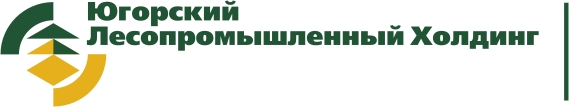 АО «Югорский Лесопромышленный Холдинг»Россия, 628011, Тюменская область, ХМАО-Югра,г. Ханты-Мансийск, ул. Рознина, д. 71тел./факс: 8 (346 71) 5-62-73; e-mail: office@ulh.hmrn.ru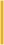  №               от                     2017г.